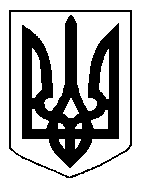 БІЛОЦЕРКІВСЬКА МІСЬКА РАДА	КИЇВСЬКОЇ ОБЛАСТІ	Р І Ш Е Н Н Я
від  28 березня 2019 року                                                                        № 3697-68-VIIПро розгляд заяви щодо  встановлення земельного сервітуту зТовариством з обмеженою відповідальністю «Партнер-ПН»Розглянувши звернення постійної комісії з питань земельних відносин та земельного кадастру, планування території, будівництва, архітектури, охорони пам’яток, історичного середовища та благоустрою до міського голови від 26 лютого 2019 року №71/2-17, протокол постійної комісії з питань  земельних відносин та земельного кадастру, планування території, будівництва, архітектури, охорони пам’яток, історичного середовища та благоустрою від 26 лютого 2018 року №167, заяву товариства з обмеженою відповідальністю «Партнер-ПН» від 16 січня 2019 року №310, відповідно до ст.ст. 12, 98-102 Земельного кодексу України, ч.3 ст. 24 Закону України «Про регулювання містобудівної діяльності», п. 34 ч. 1 ст. 26 Закону України «Про місцеве самоврядування в Україні», міська рада вирішила:1.Відмовити в укладенні договору про встановлення особистого строкового сервітуту з Товариством з обмеженою відповідальністю «Партнер-ПН» під проїзди, проходи та площадки за адресою: вулиця Сухоярська, 40 б,  площею 0,3200 га (з них: під проїздами, проходами та площадками – 0,3200 га) за рахунок земель населеного пункту м. Біла Церква  відповідно до вимог ст. 55-1 Закону України «Про землеустрій», а саме: для встановлення земельного сервітуту на частину земельної ділянки необхідно розробити технічну документацію із землеустрою щодо встановлення меж частини земельної ділянки, на яку поширюється право сервітуту, враховуючи те, що ухвалою Господарського суду від 11.01.2019 року (справа №911/168/19) заборонено вчиняти будь-які дії по відчуженню, поділу, об’єднанню земельних ділянок, наданню ділянок в користування третім особам, будівництву на земельних ділянках об’єктів нерухомості, зміні цільового призначення, кадастрового номера чи інших ідентифікаційних ознак стосовно земельної ділянки з кадастровим номером 3210300000:06:035:0007, площею 0,7866 га, що знаходяться за адресою: м. Біла Церква, вул. Сухоярська, 20.2.Контроль за виконанням цього рішення покласти на постійну комісію з питань  земельних відносин та земельного кадастру, планування території, будівництва, архітектури, охорони пам’яток, історичного середовища та благоустрою.Міський голова                                          	                                                  Г. Дикий